Муниципальное бюджетное общеобразовательное учреждениеЦентр образования №38Образовательный проект на тему «Народное искусство и культурное наследие»Создание биологического лэпбука как средства знакомства детей с яснополянской флористикой в рамках изучения биологииВыполнила: учитель биологииШатрова Татьяна ОлеговнаТула 2021 г.Пояснительная запискаИстория — это мост между наукой и искусством. Н. РеймерсТип проекта: исследовательско-творческийПродолжительность: краткосрочныйСрок реализации проекта: 2021 годЦелевая группа: обучающиеся 6-7 классовАктуальность. С каждым годом человечество теряет какой-либо народный промысел, фольклор, утрачиваются сведения о ремеслах… Тульская область всегда славилась своими самоварами, оружием, пряниками, гармонью. Это культурное наследие известно на всю страну и даже мир! Но есть в наших селениях менее нашумевшие, но от этого не менее ценные ремесла и промыслы: тульские всечки, тульская городская игрушка, белевское кружево и многие другие, а так же яснополянская флористика, которая тесно связана с традициями семьи Толстых. В настоящее время в Ясной Поляне возродилось искусство флористики. В биологии флористика играет огромную роль, т.к. при изучении раздела «Ботаника» активно используются гербарные образцы растений. В фондах дома Л.Н. Толстого хранятся 3 альбома гербария, составленного Софьей Андреевной Толстой, которые представляют не только культурную ценность, но и образовательную. Проблема: дети не знакомы со многими народными промыслами и ремеслами г. Тулы.Цель: создать лэпбук для популяризации яснополянской флористики – примера народно-прикладного искусства и культурных традиций Тульской области  среди детей среднего школьного возраста на занятиях по биологии.Задачи:Изучить литературу и методические пособия по созданию лэпбукаПроанализировать литературу и методические пособия по созданию флористических композицийПосетить мастер-класс по созданию флористической композиции в музее-усадьбе «Ясная Поляна» и экскурсию, посвященную яснополянской флористикеСобрать материал для создания лэпбукаВыполнить технологические операции, используя приобретенные знания и умения при работе с различными материалами Ожидаемые результаты:Создание биологического лэпбука на основе традиций яснополянской флористики;Расширение представлений об искусстве и традициях семьи Толстых;Формирование умений и навыков декоративно-прикладного искусства; Развитию интереса к тульским народным промыслам (яснополянской флористике);Повышение биологических знаний о представителях флоры территории музея-усадьбы «Ясная Поляна»;Активации творческого мышления детей (самостоятельное отражение полученных знаний и умений).Содержание проектаЛэпбук - это папка формата А3, А4, в которую вклеиваются кармашки, книжки-раскладушки, окошки и другие детали с наглядной информацией по теме Лэпбука. Таблица 1Этапы и план проектаПолученные результаты: дети познакомились с техникой гербаризации растений в семье Толстых и визуализировали полученную информацию в форме лэпбука, сформировали умения и навыки декоративно-прикладного искусства; изучили многообразие растений Ясной поляны. Приложение 1.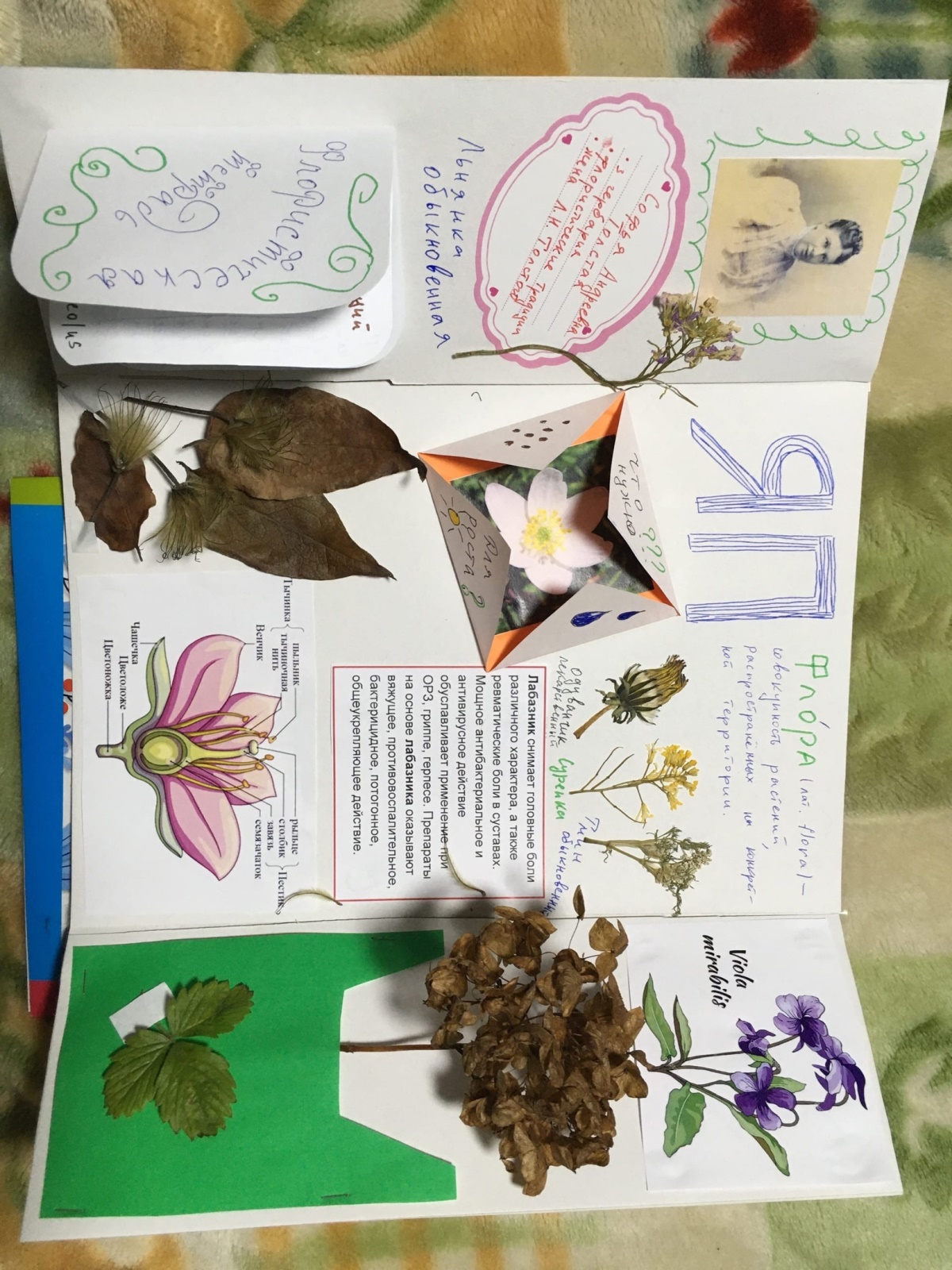 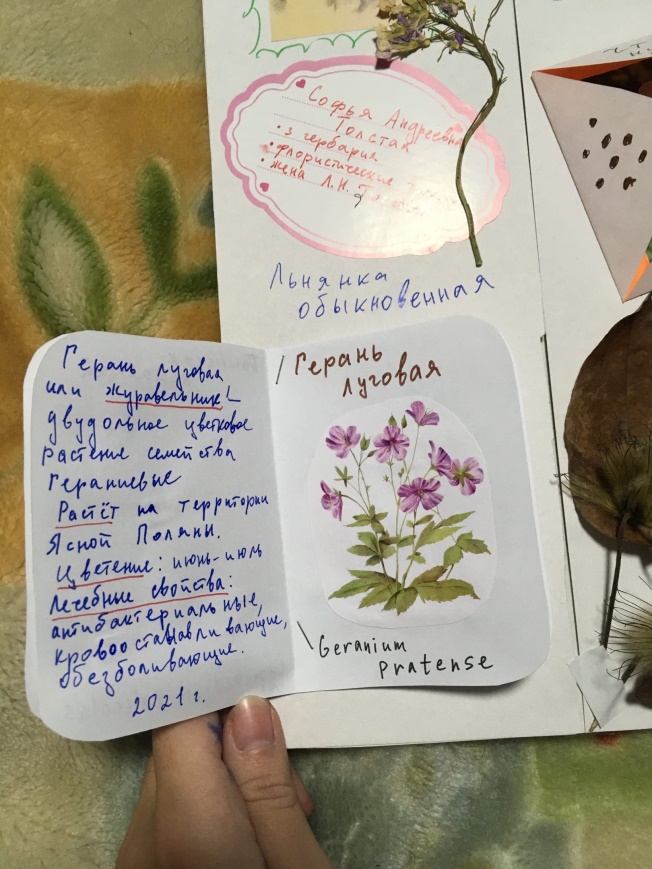 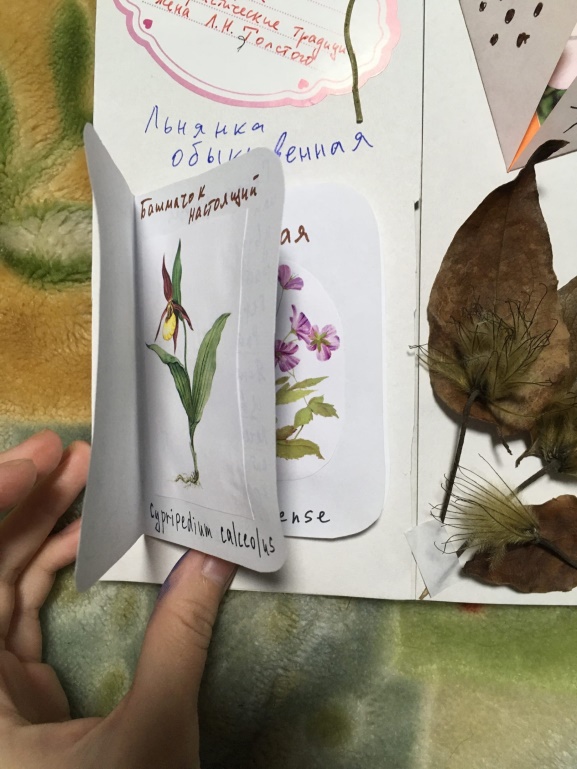 ЭтапДействиеДатаI этап  Подготовительный1. Формулирование цели и определение задач.1 неделя сентябряI этап  Подготовительный2. Составление плана основного этапа проекта.1 неделя сентябряI этап  Подготовительный3. Подбор и анализ литературы, информации с интернет ресурсов по теме проекта.2 неделя сентябряII этапОсновной1. Посещение экскурсии в музее-усадьбе «Ясная Поляна», посвященную яснополянской флористике2 неделя сентябряII этапОсновной2. Посещение мастер-класса по созданию флористической композиции в музее-усадьбе «Ясная Поляна» 2 неделя сентябряII этапОсновной3. Сбор растений на территории Ясной Поляны, их определение и гербаризация3-4 неделя сентябряII этапОсновной4. Подготовка к  созданию лэпбука:- выбор темы (например, растения Ясной Поляны)- составление плана (лэпбук – это учебное пособие)- изображение макета- заготовка материалов (распечатка изображений, покупка основы и декоративных элементов, вырезание составных частей и т.д.)4 неделя сентябряII этапОсновной5. Создание лэпбука с основами яснополянской флористикиПриложение 1.4 неделя сентябряIII этап  Заключительный1. Подведение итогов реализации проекта. 1 неделя октября